Dedication of Plaza Lidice (Intersection of Veintimilla & Foch) -- Quito: January 28, 2014From Alberto Dorfzaun (sombrero1939@gmail.com), in Quito -- December 13, 2013
Dear friends, we wanted to share with you a project that the Quito Jewish Community and the Albert Einstein School are developing together with the United Nations Office in Ecuador and the Delegations of the Czech Republic and Israel in Ecuador.

The idea is to commemorate the UN designated Holocaust Memorial Day on January 27th 2014 with the re inauguration of the Plaza Lidice in Quito . For your information, on October 28 1943 the Municipality of Quito had designated the Square located in the intersection of the streets Veintimilla and Foch as Plaza Lidice …this to honor the victims of the Lidice massacre that occurred on June 12, 1942. With time the square changed names to Plaza Foch and the commemorative plaque was removed and …….as many things happen the name was informally changed and forgotten.

When this information was discovered by members of the Quito Jewish Community and of the Einstein School …..conversations with the Municipality of Quito were started. They have welcomed the initiative and a formal letter of request has been submitted We are confident that this will be approved by the City Council and that the formal inauguration of the new Plaza Lidice will take place on January 27th, 2014 as expected. A new location has been offered by the Municipality in a small but beautiful plaza located in Ave Amazonas and Veintimilla since it would be impractical to change again the name of Plaza Foch 

We have commissioned a member of our Community who is a very well known sculpto...Mr Howard Taikeff to elaborate the monument… 

In case you are interested on more information on this project we would be most happy to send it to you. The funding of the project is being done with private voluntary donations……in case you are interested to contribute to this cause your help would be most welcome. 

Shabat Shalom to all of you. 

Alberto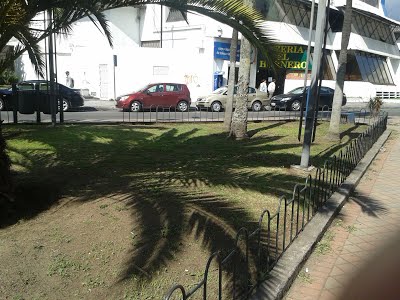 